Patterns I Can List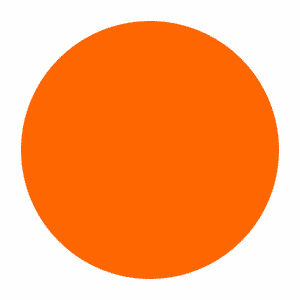 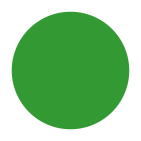 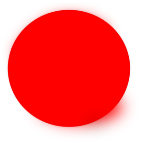 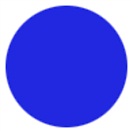 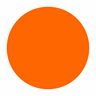 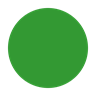 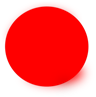 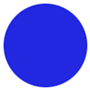          A	             B	 C	    D		A	      B	        C		D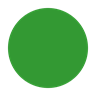         A		B	A	       B	          A	                 B      A		A	B	    B	        A		A           A		B	C	       A               B		C A		A	A	   B                  B                 B